bdubord@ncajets.org    		bdubord.weebly.comSECOND GRADE NEWS May 4, 2018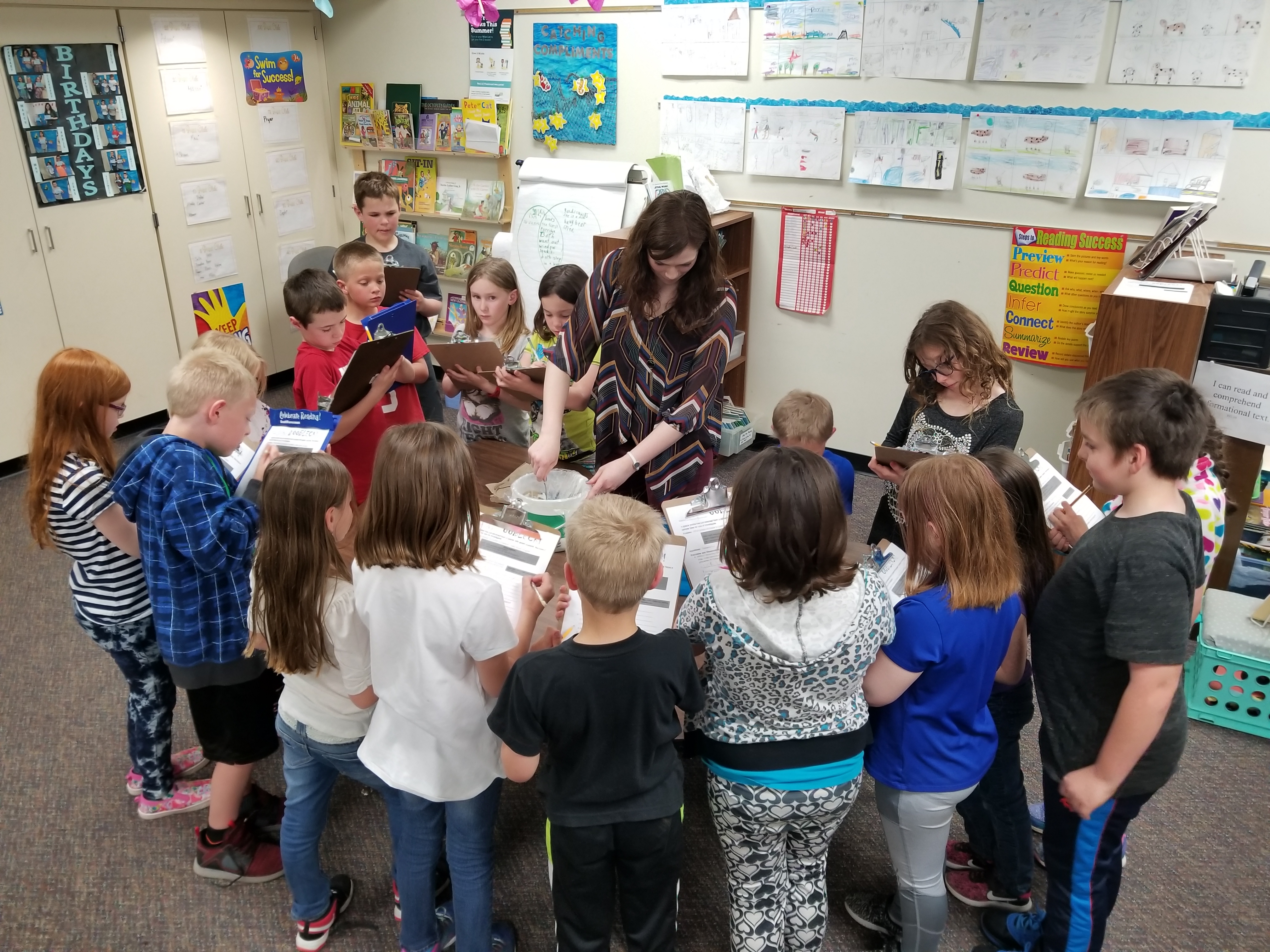                                                                                                          Our Haiku Poetry